PENNSYLVANIA PUBLIC UTILITY COMMISSIONHarrisburg, PA  17120	F I N A L    O R D E R	On August 31, 2017, a Tentative Order was entered in the above captioned proceeding.	The Electric Generation Suppliers (EGS) listed in the Table 1 -Suppliers with Approved Financial Security filed approved financial securities within 30 days after publication in the Pennsylvania Bulletin.  Table 1 - Suppliers with Approved Financial SecurityBelow are the EGS licensees that provided the required approved financial security. *Taking title to electricity		The EGSs listed in Table 2 – Supplier Cancellation did not file any adverse public comments or approved security within 30 days after publication in the Pennsylvania Bulletin.  Table 2 - Supplier Cancellation Below is the EGS licensee that did not provide the required approved financial security.  *Taking title to electricity	The Commission’s regulations at 52 Pa. Code §54.42(a) require that a licensee shall comply with the applicable requirements of the code and Commission regulations and orders.  Consistent with due process, a license may be suspended or revoked, and fines may be imposed against the licensee for failure to furnish and maintain a bond or other security approved by the Commission in the amount directed by the Commission.	The Tentative Order has become FINAL by operation of law.  The Electric Generation Supplier Licenses held by the companies listed in Table 2 - Supplier Cancellation are cancelled, and shall be stricken from all active utility lists maintained by the Commission’s Bureau of Technical Utility Services and the Assessment Section of the Bureau of Administration, removed from the Commission’s website, and notifications be sent to all electric distribution companies in which the Electric Generation Suppliers are licensed to do business.  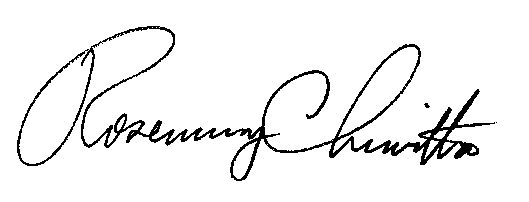      							BY THE COMMISSION,							Rosemary Chiavetta							SecretaryORDER ENTERED:  October 19, 2017Electric Generation Supplier License Cancellations ofCompanies with an Expired Financial SecurityM-2017-2584781Docket NumberCompany NameA-2010-2192731*AP GAS & ELECTRIC (PA) LLCA-2014-2438483*EDF ENERGY SERVICES LLCA-2014-2433211*ELIGO ENERGY PA LLCA-2016-2552191ENERGY ADVISORY SERVICE LLCA-2012-2322961GLOBAL VISION ENERGY LLCA-2015-2472201MARYLAND ENERGY ADVISORS A-2009-2137244MITCHELL ENERGY MANAGEMENT SERVICES INCA-2012-2322668*MP2 ENERGY NE LLCA-2010-2205479*OASIS POWER LLCA-2013-2380918SAVE ON ENERGY LLCA-2016-2565285SUSAN INDYK MENOZZIA-2016-2565723*TENASKA POWER MANAGEMENT LLCDocket NumberCompany NameA-2015-2480510ARA CONSULTING GROUP LLCA-2016-2568296*ASPIRITY ENERGY LLCA-2013-2378131EMISSIONS CONSULT LLCA-2014-2409704T&M ASSOCIATES INCA-2010-2154300TECHNOLOGY RESOURCE SOLUTIONS INC